П О М Ш У Ö МР Е Ш Е Н И Е   О внесении изменений в решение Совета городского поселения «Печора» от 18 ноября 2014 года № 3-19/77 «Об установлении налога на имущество физических лиц на территории муниципального образования городского поселения «Печора»В соответствии с главой 32 Налогового кодекса Российской Федерации, статьей 30 Устава муниципального образования городского поселения «Печора», Совет городского поселения «Печора» р е ш и л:1. Внести в решение Совета городского поселения «Печора» от 18 ноября 2014 года № 3-19/77 «Об установлении налога на имущество физических лиц на территории муниципального образования городского поселения «Печора» следующие изменения:1.1. В пункте 2.:- в подпункте а) слова «жилых помещений» заменить словами «квартир, комнат»;- в подпункте в) слова «одно жилое помещение (жилой дом)» заменить словами «один жилой дом».1.2. В подпункте 4) пункта 3. слова « одно жилое помещение (жилой дом)» заменить словами « один жилой дом».2. Настоящее решение вступает в силу со дня его официального опубликования и распространяется на правоотношения, возникшие с  01 января 2018 года.И.о. главы городского поселения «Печора» - председателя Совета поселения                                                                 Н.Н. Латышев«ПЕЧОРА» КАР ОВМÖДЧÖМИНСА СÖВЕТ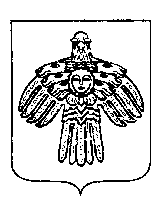 СОВЕТ ГОРОДСКОГО ПОСЕЛЕНИЯ «ПЕЧОРА»«27» апреля 2018 годаг. Печора, Республика Коми                  № 4-12/58